Городской ресурсный центр по модернизации воспитательной деятельности в образовательных организациях города Екатеринбурга на 2020-2023 годыС учетом современных задач развития Российской Федерации воспитание детей рассматривается как стратегический общенациональный приоритет. Механизмы формирования общественно-государственной системы воспитания детей определены в «Стратегии развития воспитания в Российской Федерации на период до 2025 года» от 29 мая 2015 г. № 996-р, где акцентировано внимание на обновление воспитательного процесса в системе общего и дополнительного образования на основе оптимального сочетания отечественных традиций, современного опыта, достижений научных школ, культурно-исторического и системно-деятельностного подходов к социальной ситуации развития ребенка.Реализация на практике приоритетных направлений модернизации  муниципальной системы образования невозможна без активного и целенаправленного участия в этих процессах управленческих кадров образовательных учреждений, в том числе заместителей директоров по воспитательной работе.Необходимость разработки и апробации рабочих программ воспитания общеобразовательными организациями до 1 сентября 2021 года, а в условиях обновленных ФГОС  внедрение трансформированной  программы  воспитания                   к 1 сентября 2022 года,  поставили перед системой управления образовательными учреждениями новые задачи, как на уровне освоения педагогическими работниками нового содержания воспитания, так и организации воспитательной деятельности в новых нормативно-правовых, социально-экономических и организационно-функциональных условиях. Таким образом, федеральные новеллы, в том числе Федеральный государственный образовательный стандарт, в соответствии с которым в последние  годы  ведется работа педагогов,  новое требование к школам – разработка и  внедрение рабочих программ  внесли в школьное воспитание  значимые коррективы. Для системного решения актуальных задач воспитания в школах города в 2020/2021 и учебном году создан и функционирует городской ресурсный центр  (далее  - ГРЦ)  на базе МБУ ИМЦ «Екатеринбургский Дом Учителя» (Распоряжение  Департамента образования Администрации города Екатеринбурга от 17.02.2021  № 220/46/36 «О  присвоении статуса городского ресурсного центра  по модернизации воспитательной деятельности  в образовательных организациях города Екатеринбурга на 2020-2023 годы»).                                                                                              Утверждено, разработанное МБУ ИМЦ «Екатеринбургский Дом Учителя» Положение о  ГРЦ, в котором  определены цели  и задачи  городского ресурсного центра   на 2020 -2023 годы, основные направления и содержание его деятельности.  Определены перечень площадок ГРЦ (школы - районные ресурсные центры по направлениям деятельности) и списочный состав членов координационного совета ГРЦ.Целью деятельности ГРЦ является модернизация единого воспитательного пространства общеобразовательных школ в МО «город Екатеринбург».     Основные задачи ГРЦ до 2023 года:  разработка городского сетевого проекта в соответствии с целями деятельности ГРЦ;  создание сети методических площадок на базе РРЦ для реализации городского сетевого проекта;  выявление квалифицированных специалистов в области воспитания, поддержка и повышение их социального и профессионального статуса, в том числе организация обучения управленческих команд РРЦ, координационного совета ГРЦ;  выявление и распространение инновационного воспитательного опыта лучших практик в педагогической, социокультурной деятельности муниципальных общеобразовательных организаций (далее  - МОО), а также новых педагогических методик, технологий в области воспитания детей и молодежи;  содействие повышению воспитательного потенциала МОО;  привлечение широкой общественности, расширение доли их участия в деятельности МОО;  осуществление сервисной деятельности - комплекса адресных, дифференцированных методических услуг, предоставляемых для МОО ГРЦ совместно с РРЦ. В комплекс входит: предметно-методический сервис (предоставление пакета эффективных технологий обучения и воспитания, подготовка методических пособий);мониторинговый сервис (разработка инструментария мониторинга организации воспитательной деятельности, проведение диагностических исследований); консалтинговый сервис (практико-ориентированное консультирование по решению актуальных педагогических и управленческих задач); экспертный сервис (экспертиза методических продуктов); информационно-библиотечный сервис (поиск, накопление, систематизация и трансферт научно-методической и психолого-педагогической информации, создание информационных банков данных, издание методической продукции); маркетинговый сервис (изучение востребованных социумом видов, форматов событий/технологий в области воспитания);методический консалтинг, методический коучинг (тренинг) для оказания оперативной методической поддержки, повышения уровня методологической, технологической культуры педагогов.  Основными задачами районных ресурсных центров (РРЦ) до 2023 года являются: участие в разработке и реализации городского сетевого проекта по соответствующему направлению (виду) деятельности; разработка содержательного контента в соответствии с направлением (видом) деятельности РРЦ; организация событий в соответствии с планом реализации городского сетевого проекта; тиражирование положительного практико-ориентированного опыта РРЦ в МО «Город Екатеринбург»; координация деятельности МОО города по направлению (виду) деятельности РРЦ, презентация обобщенного опыта, сбор данных по промежуточным и итоговым результатам реализации городского сетевого проекта. В соответствии с  целями  и задачами  ГРЦ разработан примерный план мероприятий (дорожная карта)  на 2020-2023 годы, а также план основных событий на  2021-2022 учебный год по следующим направлениям:Организационно-методическая деятельность;Экспертно-аналитическая деятельность;Работа с кадрами;Информационно-коммуникационная деятельность.Для эффективной реализации цели и задач ГРЦ  была создана сеть  методических площадок на базе районных ресурсных центров (далее – РРЦ).  В статусе РРЦ утверждены 44  школы,  по видам воспитательной деятельности, которые соответствуют  наименованиям инвариантных и вариативных модулей Примерной программы воспитания.    Ключевые общешкольные дела – ОО №№ 10, 19,44, 61, 67, 69, 87, 116, 125Классное руководство и наставничество – ОО №№ 17, 159, 185Курсы внеурочной деятельности – ОО № 104 «Классическая гимназия»Школьный урок – ОО № 88Работа с родителями – ОО №№ 48, 59Самоуправление – ОО №№ 28, 52, 135, 175Профориентация – ОО № 164Детские общественные объединения – ОО №№ 9, 84, 98, 173Волонтерство – ОО №№ 71, 93, 95, 170Экскурсии, экспедиции, походы – ОО № 97 имени В.ГуменюкаШкольные медиа – ОО №№ 4, 63, 177, 200Организация предметно-эстетической среды – ОО №№ 21, 50, 148Авторские модули – ОО №№ 12, 67, 131, 142 (школьный музей), ОО № 99 (школьная служба примирения), ОО № 100 (здоровьесбережение), ОО № 22 (театр)Для мобильной координации деятельности РРЦ создан координационный совет городского ресурсного центра, в который вошли 14 заместителей директоров по воспитательной работе  школ из  7 административных районов города Екатеринбурга. Верх-Исетский район:          МАОУ гимназия  № 2 (Бисинбаева С.М..),                                                   МАОУ гимназия № 202 (Мишенькина А.Ю.)Железнодорожный район:    МАОУ СОШ  № 4 (Фокина Д.М.)Кировский район:                  МБОУ СОШ № 125 (Слаутина Т.С.)                                                 МАОУ гимназия № 45 (Стрижак А.Г.)                                                 МАОУ лицей № 88 (Рубцова Т.В.)Ленинский район:                  МАОУ СОШ № 16 (Собенина Д.Д.)                                                 МАОУ лицей № 173 (Штуркина Н.С.)Октябрьский район:               МБОУ СОШ № 62 (Петропавловская М.Ф.)                                                  МАОУ СОШ № 7 (Головина Л.В.)Орджоникидзевский район:  МАОУ СОШ № 167 (Каюмова Л.А.)                                                  МАОУ СОШ № 138 (Герасимова С.В.)Чкаловский район:                 МБОУ СОШ № 84 (Удовиченко Е.С.)                                                  МАОУ СОШ № 177 (Кузнецова А.В.)С целью организации эффективной работы 44   площадки были объединены в 6 профессиональных команд в логике содержания модулей примерной программы воспитания. По профессиональным интересам члены координационного совета ГРЦ определили кураторство в одной из  6 групп .Таблица №  93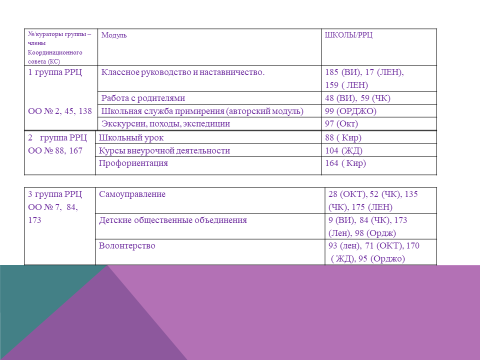 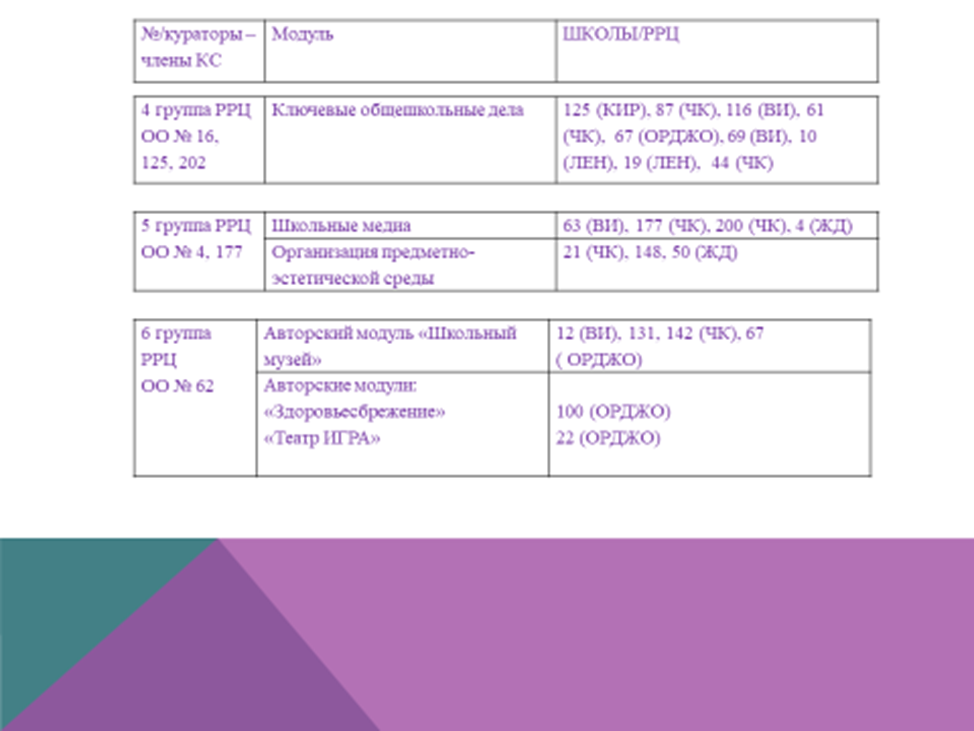 Городским ресурсным центром была выстроена управленческая модель  деятельности  6 команд  с использованием  EduScrum-технологии: выработан общий вариант содержания, формата, способа трансляции методического продукта первого  и второго года работы.  В 2021-2022 учебном году события в рамках методического марафона «Лидеры воспитания» организованы с целью тиражирования положительного практико-ориентированного опыта школ – районных ресурсных центров Екатеринбурга при реализации рабочих программ воспитания, а также направлена на устранение выявленных в начале учебного года профессиональных дефицитов и адресной поддержки педагогов при организации воспитательной работы  в общеобразовательных школах города. В рамках образовательных сезонов, посвященных 100-летию Екатеринбургского Дома Учителя в августе 2021 года стартовал методический марафон лидеров воспитания Екатеринбурга, который открылся выездными сборами команд специалистов в области воспитания из школ и детских садов города. 210 педагогических и руководящих работников объединись в единое профессиональное сообщество «Лидеры воспитания»,  которое сегодня насчитывает около 2000 человек. Продолжился марафон в сентябре 2021 года 2-дневной мастер-сессией  доктора педагогических наук Ульяновского государственного педагогического университета Сергея Даниловича Полякова - преемника воспитательных традиций великих отечественных педагогов Владимира Абрамовича Караковского, Игоря Петровича Иванова. В начале учебного года Екатеринбургским Домом учителя проведена перезагрузка городской лаборатории классных руководителей, по итогам всероссийского форума классных руководителей проведено ГРЦ 15.10.2021 общегородское совещание для заместителей директоров по ВР ОО Екатеринбурга.             Продолжился марафон лидеров воспитания 24.11.2021 презентацией опыта Екатеринбургского дома учителя в рамках всероссийского проекта «Взаимообучение городов». Организована педагогическая мастерская "Точка сборки: успешные практики и технологии воспитания как инструмент эффективной реализации рабочей программы воспитания"  в рамках всероссийского проекта «Взаимообучение городов» (Москва, 24.11.2021) https://youtu.be/td1i7oRMjkw Финалом методического марафона первого полугодия учебного года  стала 26.11.2021 городская научно-практическая конференция «Воспитание в школе: действуем в интересах ребенка» (ссылки на запись https://youtu.be/2wZ1RnhcEmw (1часть);  https://youtu.be/BLXcXxSPd-U (2 часть)  В  городской НПК 26.11.2021 приняли участие  более 400 руководителей, заместителей директоров по воспитательной работе,  классных руководителей общеобразовательных организаций Екатеринбурга, представители дошкольного и дополнительного образования города, специалисты в области воспитания из Воронежа, Перми, городов Свердловской области. В научно-практической конференции приняли участие федеральные эксперты  в области воспитания из Москвы и Челябинска:Шилков Дмитрий Алексеевич  - кандидат педагогических наук, член Научного совета Российской академии образования по проблемам воспитания подрастающего поколенияТетерский Сергей Владимирович -  доктор педагогических наук, профессор, общественный деятель, почетный работник сферы молодежной политики,  член координационного совета при Общественной палате РФ по развитию добровольчества, автор технологии управления позитивными переменами «Качели времени».Опыт ГРЦ представлен на областном информационно-методическом дне «Организация воспитания и социализации обучающихся» 29.10.2021, всероссийской научно-практической конференции 01.12.2021 «Современные подходы к воспитанию и социализации личности в образовательной организации» (г. Воронеж); международной научно-практической конференции (УрГПУ) «СОВРЕМЕННЫЕ ВОСПИТАТЕЛЬНЫЕ ПРАКТИКИ В СИСТЕМЕ ПРИОРИТЕТНЫХ ЗАДАЧ ОБРАЗОВАНИЯ» 23.12.2021. В ноябре-декабре 2021 года ГРЦ оказывал методическую поддержку участникам всероссийского конкурса «Воспитать человека». Победителем всероссийского конкурса стала команда СОШ № 18 Чкаловского района, в которую входил директор, родитель и классный руководитель (директор Пономарева Е.Г.)   в номинации, которая впервые была включена в перечень всероссийского  конкурса «Взаимодействие семьи и школы»Городским ресурсным центром по модернизации воспитания (руководитель Понятовская Т.Е., заместитель директора МБУ ИМЦ «Екатеринбургский Дом Учителя») совместно с городской лабораторией классных руководителей (руководитель КеримоваВ.Р., учитель МАОУ-СОШ №91, победитель Первого городского конкурса «Воспитать человека-2020») на базе МБУ ИМЦ «Екатеринбургский Дом Учителя» в 2021-2022 учебном году с целью обеспечения единых подходов в организации воспитания и социализации, обучающихся в общеобразовательных организациях Екатеринбурга, организует с ноября 2021 года цикл единых методических дней  для классных руководителей школ города.Формат единых методических дней  - практико-ориентированные методические вебинары в режиме онлайн. Периодичность проведения – 1 раз в месяц. Более  2300 педагогов-классных руководителей школ, воспитателей ДОО, педагогов-организаторов из УДОД,  приняли участие в 6 методических днях (с ноября 2021 по апрель 2022) , в том числе педагоги из городов Свердловской области: Ревда, Нижний Тагил, Ирбит, Верхняя Пышма, г. Белоярский ХМАО-Югра.  Совместно с городским ресурсным центром по воспитанию  городская лаборатория классных руководителей  в 2021 -22  учебном году создает методические продукты в помощь классным руководителям, исходя из запросов и дефицитов по итогам стартового анкетирования, в котором приняли участие классные  руководители города. Результатом работы стала разработка и запуск в режиме «тест-драйв» единого сайта для  заместителей директоров по ВР, классных руководителей школ Екатеринбурга https://sites.google.com/view/klasruk96/%D0%B3%D0%BB%D0%B0%D0%B2%D0%BD%D0%B0%D1%8F-%D1%81%D1%82%D1%80%D0%B0%D0%BD%D0%B8%D1%86%D0%B0?authuser=6 Обсуждение актуальных вопросов, документов, методических разработок осуществляется  «лидерами воспитания» города Екатеринбурга посредством связи Telegram мессенджер. В марте-мае 2022 года проведены 3 открытых очных воспитательных события на базах школ Екатеринбурга – районных ресурсных центров СОШ № 4, 19, 88.В  течение 2021/2022 учебного года ГРЦ осуществлялось информирование  о деятельности ГРЦ/РРЦ, актуальных тенденциях воспитательной деятельности РФ, региона и муниципалитета на официальном сайте  центра, чатах Телеграм «ГРЦ Воспитание», «Лидеры воспитания».Созданы презентационный видеоролик городского ресурсного центра, видеобаннер и презентационная заставка ГРЦ. Данный видеоконтент активно используется на крупных методических событиях разного уровня,  в том числе  районными ресурсными центрами  для организации  и проведения  событий.  Школы активно осуществляли рассылку  новостей об участии и проведении методических событий ГРЦ/РРЦ в социальных сетях, что позволило  информировать широкую общественность (в том числе родительскую) о деятельности  школ в сфере воспитания детей  и молодежи.Деятельность ГРЦ  соответствует актуальным задачам федерального  проекта «Патриотическое воспитание граждан РФ», а современный формат используемых ГРЦ методических событий, технологий  позволяет  создавать условия для вариативности и персонификации сопровождения маршрутов профессионального развития управленцев и педагогов в области воспитания.Основные результаты деятельности по модернизации воспитания в образовательных организациях МО «город Екатеринбург»  за 2020-2022 годы, перспективы 20222-2023 учебного годаТаблица № 94     Таким образом, в рамках деятельности ГРЦ в 2021-2022 учебном году  продолжилась работа  по  устранению профессиональных дефицитов зам. директоров по воспитательной работе, классных руководителей,  специалистов в области воспитания,  повышению качества воспитательной деятельности в школах с использованием современных воспитательных технологий по следующим направлениям:- обеспечение координации деятельности  школ по организации системы воспитания обучающихся на основе единых подходов, принципов, механизмов обеспечения качества воспитательной работы;- развитие современных форм, технологий воспитания и социализации в процессе реализации Рабочих программ воспитания в соответствии с ФГОС;- создание условий для выявления, поддержки и трансляции лучших практик воспитания  школ Екатеринбурга;- обеспечение профессионального развития педагогических и руководящих работников в части совершенствования компетенций по воспитанию обучающихся, оказания  методической поддержки педагогическим и руководящим работникам с учетом  итогов диагностирования профессиональных дефицитов;- расширение пула федеральных экспертов в области воспитания для реализации задач ГРЦ;- использование ГРЦ как площадки для организации  взаимодействия образовательных организаций, социальных партнеров с целью повышения эффективности воспитательной работы в школах города.           В 2022-2023 учебному году методическая деятельность центра будет продолжена  и направлена на обеспечение единых подходов к процессу воспитания и результатам формирования социальной ответственности личности, духовно-нравственных и гражданско-патриотических ценностей педагогического образования, а также к процессу подготовки педагога к осуществлению воспитательной деятельностиНАПРАВЛЕНИЯСОДЕРЖАНИЕПРИМЕЧАНИЕРаздел Программы Центра на 2022-2024 годы«Методическое сопровождение реализации программы воспитания» МБУ ИМЦ «Екатеринбургский Дом Учителя»  (далее – Центр) входит в Федеральный перечень информационно-методических центров, осуществляющих научно-методическое и методическое обеспечение образовательной деятельности по реализации основных  общеобразовательных программ в соответствии с федеральными государственными  образовательными стандартами общего образования (основание: Приказ Министерства просвещения РФ от 28.02.2022 № 96, зарегистрировано в Министерстве юстиции  РФ, рег.№67984 от  30.03.2022).     МБУ ИМЦ «Екатеринбургский Дом Учителя»  (далее – Центр) входит в Федеральный перечень информационно-методических центров, осуществляющих научно-методическое и методическое обеспечение образовательной деятельности по реализации основных  общеобразовательных программ в соответствии с федеральными государственными  образовательными стандартами общего образования (основание: Приказ Министерства просвещения РФ от 28.02.2022 № 96, зарегистрировано в Министерстве юстиции  РФ, рег.№67984 от  30.03.2022).     Организация курсов повышения квалификации Перечень КПК  за 2020-2022  годы:Для общеобразовательных организаций:Модернизация воспитательной деятельности в современной образовательной организации. Программа воспитания (36 ч) –   66 заместителей директора по ВР ОО«Новые рубежи в деятельности педагогических работников, осуществляющих классное руководство»  (36 ч) – 60 классных руководителей ОО«Программа воспитания: от идеи до реализации» (18 ч ) – 22 зам.директора по ВР/классных руководителей ОО«Методический портфель классного руководителя по самоопределению обучающихся» (18 ч)  - 50 классных руководителей ОО«Развитие soft skills у обучающихся на уроках и во внеурочной деятельности. Программа «Педагогическая флотилия»  (18 ч) -  70 классных руководителей, педагогов-организаторов, старших вожатых ОО«Организация воспитательной деятельности в условиях городского лагеря» (18 ч) –34  зам. начальников городских оздоровительных лагерей на базах ОО, педагоги «Воспитание в школе: риски, имитации и условия результативности» (72 ч) – 97 заместителей директоров по ВР, педагогов – организаторов,  классных руководителей«Эффективные воспитательные  практики в условиях  реализации рабочей программы воспитания общеобразовательной школы» (72 ч) -32 зам. директора по ВР, классные руководители «Деятельность педагогов в условиях реализации требований обновленных ФГОС НОО, ФГОС ООО» (модуль «Реализация рабочей программы воспитания»)  - 665 чел. (педагогические и управленческие команды школ)«Трансформация примерной программы воспитания в 2022-23 учебном году   в условиях реализации  обновлённого ФГОС» (18 ч) – 44 зам. директоров по ВР  	Количество участников КПК   - 1140 чел.Для дошкольных образовательных организаций:«Воспитание в ДОО: риски, имитации и условия результативности» (72 ч) – 58 педагогов-воспитателей, заведующих «Эффективная реализация  воспитательных задач в дошкольной образовательной организации. Программа воспитания ДОО: действуем в интересах ребенка» (18 ч) – 70 педагогов «Создание условий для личностно-развивающей среды в дошкольной образовательной организации»  (24ч) – 60  педагогов Организация игровой деятельности воспитанников дошкольных образовательных организаций в контексте развития soft skills (36 ч) – 105  заведующих, педагогов Успешные практики организации различных видов детской деятельности и взаимодействия с родителями в ДОО (16 ч) – 190 заведующих, старших воспитателей, педагогов Итого участников – 483 человека.    Также, центр создает условия  для  расширения круга профессиональных компетенций зам.директоров по воспитательной работе, специалистов в области воспитания путем направления ссылок на  КПК  для участия вышеуказанных категорий в формате «вольных слушателей» по следующим темам: «Педагогический дизайн и успешные практики в создании эффективной образовательной среды в условиях реализации ФГОС» (спикеры ЕДУ); «Внедрение технологии критериального и формирующего оценивания на уроке и во внеурочной деятельности в контексте реализации ФГОС» (спикер Галеева Н.Л., Москва);  «Достижения личностных образовательных результатов обучающихся в условиях школьной среды: методология и педагогический инструментарий» (спикер Ясвин В.А., Москва); «Современные модели и эффективные технологии реализации проектной деятельности в образовательном процессе»; «Наставничество как стратегия непрерывного профессионального развития педагогов и ресурс повышения качества образования»; «Внедрение модели обучения «Перевернутый класс» с использованием диджтл – технологий на уроке и во внеурочной деятельности в контексте реализации ФГОС» (спикеры  центра )Центр с 2020 по 2022 годы разработал и реализовал новые дополнительные  профессиональные программы повышения квалификации, основанные на модульном принципе, актуальные для развития профессиональных компетентностей педагогических и управленческих работников муниципальной системы образования в соответствии с требованиями профессиональных стандартов с использованием современных  методических инновационных форматов и технологий: world café, хакатон, проективные сессии, парадигма позитивных перемен, выездные сборы, мастер-сессии и др.Привлечение федеральных экспертов в  области воспитания  для организации методической работы (КПК, НПК, ГРЦ)	Степанов Павел Валентинович – заведующий лабораторией стратегии и теории воспитания личности, доктор педагогических наук Института развития стратегии образования РАО, руководитель группы авторов-разработчиков Примерной программы воспитания (Москва)	Тетерский Сергей Владимирович -  доктор педагогических наук, профессор, почетный работник сферы молодежной политики,  член координационного совета при Общественной палате РФ по развитию добровольчества, участник рабочей группы по разработке стратегии воспитательной работы при Министерстве науки и высшего образования РФ  (Москва)     Поляков Сергей Данилович – заведующий кафедрой воспитательных  проблем образования ОГБУ "Центр образования и системных инноваций Ульяновской области", доктора педагогических наук, профессора Ульяновского государственного педагогического университета  (Ульяновск)   Богданова Елена Владимировна - заведующий кафедрой педагогики и психологии детского отдыха Новосибирского государственного педагогического университета, федеральный эксперт всероссийских конкурсов профессионального мастерства  (Новосибирск)  Галеева Наталья Львовна - профессор кафедры управления образовательными системами им. Т.И.Шаламовой Института социально -гуманитарного образования Московского педагогического государственного университета, кандидат биологических наук, доцент, Почетный работник среднего общего образования (Москва) Ясвин Витольд Альбертович -  доктор психологических наук, доктор педагогических наук, профессор, член-корреспондент Международной академии наук педагогического образования, лауреат Премии Правительства РФ в области образования. Заведующий межфакультетской кафедрой образовательных систем и педагогических технологий МГИМО МИД России, профессор института педагогики и психологии образования МГПУ (Москва).	Шилков Дмитрий Алексеевич - кандидат педагогических наук,  доцент кафедры воспитания Челябинского института  переподготовки и повышения квалификации работников образования, федеральный эксперт по вопросам апробации Примерной программы воспитания для общеобразовательных школ, член федеральной группы по разработке Примерной программы воспитания для учреждений дополнительного образования (Челябинск)     Шелковой Евгений Леонидович - тренер – эксперт в вопросах педагогического дизайна, механики образовательных событий, социального проектирования, профессиональной ориентации школьников, формирования и развития ценностно-смыслового патриотизма, федеральный эксперт Агентства стратегических инициатив, всероссийских конкурсов «Добро не уходит на каникулы», «Моя страна – моя Россия», молодежных проектов ФАДМ (Москва)	Перевышина Наталья Юрьевна -  кандидат педагогических наук, доцент, заведующая кафедрой художественного образования УрГПУ, федеральный эксперт ФУМО по укрупненной группе специальностей «образование и педагогические науки», федеральный эксперт Министерства просвещения РФ по дополнительному профессиональному образованию (Екатеринбург)	Агафонова Наталья Владимировна - победитель Всероссийского конкурса «Воспитать человека-2019», заместитель директора по воспитательной работе ОО № 87,  тьютор по подготовке к конкурсам педагогического мастерства (Пермь), эксперт всероссийских конкурсов 	Савельев Михаил Ильич -  абсолютный победитель Всероссийского конкурса «Воспитать человека-2019», методист, педагог-организатор МАУ ДО «Дворец пионеров и школьников имени Н.К. Крупской» (Челябинск), член жюри Всероссийских конкурсов профессионального мастерства.Взаимодействие с экспертами позволило расширить  профессиональное общение, познакомиться  школам города с опытом других регионов, получить уникальные индивидуальные рекомендации  по разработке и апробации рабочей программы воспитанияМониторинг профессиональных дефицитов и запросов зам.директоров /  классных руководителей  Входящая диагностика:2020-2021 учебный год (участвовали 156 школ) – «топ 3 актуальных дефицита/запроса»разработка рабочей программы воспитанияпри планировании работы определение целей и задачслабое владение современными воспитательными технологиямиучебный год  (участвовали  88 школ) – «топ 3 актуальных дефицита/запроса»:современные  интернет-ресурсы для организации воспитательной работы классного руководителя;обучение современным воспитательным технологиями приемам;работа с родителямиИтоговая диагностика  классных руководителей за 2021-22  учебный год: Актуальными для классных руководителей стали методические события по темам:Эффективные воспитательные технологии и приемы в практике работы современного классного руководителя - 53% опрошенныхФормирование КЛАССного коллектива: воспитание нравственных ценностей в условиях современного мира (с элементами игротехник) – 51% опрошенных Родители: эффективные траектории взаимодействия школы и семьи - 57% опрошенных. Методические темы, над которыми необходимо продолжить работу в 2022-2023 году: Эффективное взаимодействие с родителями обучающихсяФормирование и развитие классного коллективаПатриотическое воспитание обучающихся-На основе результатов   планирование методической деятельности на учебный год (КПК, вебинары, единые методические дни, общегородские совещания, педагогические онлайн-кафе, проективные сессии, открытые очные события) -Разработка индивидуальных траекторий повышения квалификации зам. руководителей по воспитательной работе формирование методического актива для патроната районных ресурсных центров-Создание модели сетевого взаимодействия школ города (профессионального  сообщество   зам. директоров по ВР) на муниципальном уровне «лидеры воспитания»Деятельность городского ресурсного центра (ГРЦ)Для системного решения актуальных задач воспитания в школах города в 2020/2021 учебном году создан и функционирует городской ресурсный центр   на базе МБУ ИМЦ «Екатеринбургский Дом Учителя» (Распоряжение  Департамента образования Администрации города Екатеринбурга от 17.02.2021  № 220/46/36 «О  присвоении статуса городского ресурсного центра  по модернизации воспитательной деятельности  в образовательных организациях города Екатеринбурга на 2020-2023 годы»).                 44 ОО  - площадки РРЦ:                                                                          Ключевые общешкольные дела – ОО №№ 10, 19,44, 61, 67, 69, 87, 116, 125Классное руководство и наставничество – ОО №№ 17, 159, 185Курсы внеурочной деятельности – ОО № 104 «Классическая гимназия»Школьный урок – ОО № 88Работа с родителями – ОО №№ 48, 59Самоуправление – ОО №№ 28, 52, 135, 175Профориентация – ОО № 164Детские общественные объединения – ОО №№ 9, 84, 98, 173Волонтерство – ОО №№ 71, 93, 95, 170Экскурсии, экспедиции, походы – ОО № 97 имени В.ГуменюкаШкольные медиа – ОО №№ 4, 63, 177, 200Организация предметно-эстетической среды – ОО №№ 21, 50, 148Авторские модули – ОО №№ 12, 67, 131, 142 (школьный музей), ОО № 99 (школьная служба примирения), ОО № 100 (здоровьесбережение), ОО № 22 (театр)ШКОЛЫ (РРЦ) объединены в 6 профессиональных команд в логике содержания модулей примерной программы воспитания       Целью деятельности ГРЦ является модернизация единого воспитательного пространства общеобразовательных школ в МО «город Екатеринбург».     Задачи:- создание сети методических площадок на базе РРЦ для реализации городского сетевого проекта   -выявление квалифицированных специалистов в области воспитания, поддержка и повышение их социального и профессионального статуса, в том числе организация обучения команд РРЦ  - выявление и распространение положительного воспитательного опыта лучших практик в педагогической, социокультурной деятельности муниципальных общеобразовательных организаций, внедрение новых педагогических методик, технологий в области воспитания детей и молодежи; -содействие повышению воспитательного потенциала ОО Деятельность городского ресурсного центра 2020 -2021 учебный год:Проведение 7 педагогических онлайн-кафе «Ценностно-смысловые доминанты рабочей Программы воспитания». Серия 01». Спикеры – руководители РРЦ, участники - зам.директора по ВР, классные руководители ОО города (1200 человек). Материалы онайлн –кафе - актуальный методический материал, который послужил практической помощью для  управления процессами воспитания на всех уровнях школыСоздание РРЦ 44 конструктов по содержанию модулей рабочей программы воспитания для дальнейшего тиражирования  в ОО города для формирования  актуальных программ воспитанияМетодические часы  для кураторов РРЦ по актуальным вопросам  апробации рабочих программ воспитания (на базе ЕДУ, 44 встречи, онлайн, очные форматы)Индивидуальные консультации для зам. директоров по ВР по разработке программ воспитания (на базе ЕДУ, 30  консультаций, очно).ГРЦ - соорганизатор Международного научно-образовательного форума «Воспитание как стратегический национальный приоритет» (организаторы: Министерство просвещения РФ, Министерство образования и молодежной политики Свердловской области, Уральский государственный педагогический университет). В формате  StartUp  pitch-сессия состоялась открытая презентация  городского сетевого проекта по модернизации воспитательного пространства Екатеринбурга https://www.youtube.com/watch?v=zEXH1t5BOLM&list=PLhoJ43KceJBm_VsgUOyXFpnYCjIUQIXqf   (ссылка на видеозапись). 7 интерактивных онлайн кафе на платформе zoom, включая стартовое с участием федеральных экспертов в области воспитания и 1 итоговое педагогическое кафе в очном режиме  с участием начальника Департамента образования Администрации города Екатеринбурга          К.В. Шевченко. Задачи: -презентация имеющегося положительного практико-ориентированного опыта РРЦ ОО города в условиях апробации рабочих программ воспитания;-обогащение  воспитательного процесса новыми воспитательными практиками, технологиями, приемами; -формирование  открытого сетевого профессионального  сообщества.Деятельность ГРЦ 2021-2022 годы:Выездные сборы лидеров воспитания  по теме «Воспитание в образовательной организации: риски имитации и условия результативности» - 210 человек из  103 образовательных организаций города: зам.директора по воспитательной работе, классные руководители, старшие вожатые, педагоги-организаторы (август 2021)2-х дневная мастер-сессия по вопросам воспитания и социализации в условиях введения рабочих программ воспитания С.Д. Полякова (УлГПУ) на базе МАОУ гимназия № 9 – 110 заместителей директоров по воспитательной работе ОО (сентябрь 2021) Общегородское совещание заместителей директоров по ВР школ Екатеринбурга (октябрь 2021) по итогам Первого Всероссийского Форума классных руководителей «Актуальные вопросы воспитания в новом учебном году»   – 200 зам.директоров по ВР, педагогов школ, педагогов-организаторов,  директоров учреждений дополнительного образования, лидеров органов ученического самоуправления Городская научно-практическая конференция «Воспитание в школе: действуем в интересах ребенка» (ноябрь 2021) - 400 руководителей, заместителей директоров по воспитательной работе,  классных руководителей ОО города, представители дошкольного и дополнительного образования города, специалисты в области воспитания из Воронежа, Перми, городов Свердловской области. В научно-практической конференции приняли участие федеральные эксперты  в области воспитания из Москвы и Челябинска. Ссылки на запись НПК https://youtu.be/2wZ1RnhcEmw  (1 часть),  https://youtu.be/BLXcXxSPd-U  (2 часть)Организация и проведения цикла единых методических дней для классных руководителей – 2 230  участников – классных руководителей, зам. директоров по воспитательной работе ОО Екатеринбурга и Свердловской области (ноябрь 2021 – апрель 2022, ежемесячно, см. приложение с наименованиями и активными ссылками на материалы и записи ЕМД)Проведение 3 открытых очных методических событий команд РРЦ «Ценностно-смысловые доминанты рабочей Программы воспитания». Серия 02. Эффективная реализация рабочей программы воспитания» (апрель 2022) Модуль  «Школьные медиа» (на базе МАОУ СОШ № 4), «Школьный урок» (на базе МАОУ лицей № 88), «Ключевые общешкольные дела» (на базе МАОУ СОШ № 19) – 250 участников – заместителей директоров по воспитательной работе, актив городской лаборатории классных руководителей.Индивидуальные консультации для зам. директоров по ВР школ, заведующих ДОО по реализации рабочих программ воспитания (на базе Центра,  20  консультаций, онлайн и очный формат).Положительный практико-ориентированный опыт организации воспитательной деятельности городского ресурсного центра и образовательных организаций Екатеринбурга представлен на региональном и всероссийском уровнях:Областном информационно-методическом дне «Организация воспитания и социализации обучающихся» (29.10.2021, ИРО Свердловской области)Областном фестивале успешных воспитательных практик (март-апрель 2022, ИРО Свердловской области)Всероссийской научно-практической конференции «Современные подходы к воспитанию и социализации личности в образовательной организации»             (г. Воронеж, Центр непрерывного повышения профессионального мастерства педагогических работников  01.12.2021)международной научно-практической конференции  «Современные воспитательные практики в системе приоритетных задач образования» (УрГПУ, Екатеринбург, 23.12.2021).  Общее количество спикеров событий – зам.директоров по ВР, классных руководителей, педагогов  ОО - 45  человек, количество участников методических событий – более 500 из числа зам. директоров по ВР, классных руководителей, педагогов-организаторов ОО города.       С целью тиражирования опыта работы Екатеринбурга по вопросам воспитания Центр провел презентацию эффективных воспитательных технологий в рамках всероссийского проекта «Взаимообучение городов» (Москва, 24.11.2021; педагогическая мастерская "Точка сборки: успешные практики и технологии воспитания как инструмент эффективной реализации рабочей программы воспитания», ссылка на запись https://youtu.be/td1i7oRMjkw). Перечень методических событий сформирован с учетом входящей диагностики классных руководителей, проективной сессии с зам.директоров по ВР – руководителей РРЦ, актуальных нормативно-правовых документов федерального , регионального и муниципального уровней.В 2021-2022 году на базе Центра состоялся старт работы Городской творческой лаборатории классных руководителей. Методическими продуктами лаборатории совместно с ГРЦ стали:- единые методические дни для классных руководителей;-  сайт для классных руководителей Екатеринбурга; -конструктор воспитательных событий «Классный час под ключ»Деятельность ГРЦ2022-2023 годы:Выездные сборы лидеров воспитания «Педагогика воспитания: перекресток «Школа-семья-общество» (сентябрь 2022 года)Единый методический день для заместителей директоров по воспитательной работе «К старту готов!» (сентябрь 2022 года)Единый методический день для классных руководителей «Родители: эффективные траектории взаимодействия школы и семьи»Курсы повышения квалификации (октябрь 2022 – март 2023) с учетом входящего диагностирования  ОО Городская научно-практическая конференция «Воспитание в школе: действуем в интересах ребенка» (ноябрь 2022 года)Цикл очных единых методических дней для классных руководителей, зам.директоров по ВР, родителей и обучающихся (ноябрь 2022 – март 2023 года, 1 раз  в месяц) по актуальным  вопросам воспитания в практико-ориентированном форматеПроведение  открытых очных методических событий команд РРЦ «Ценностно-смысловые доминанты рабочей Программы воспитания». Серия 03. Эффективная реализация рабочей программы воспитания». Модули «Классное руководство», «Детские общественные объединения», «Самоуправление», «Авторские модули» (школьный театр, школьный музей,  ЗОЖ) для заместителей директоров по воспитательной работе ОО (по графику, 1 раз в месяц).«МетодФест»  современных воспитательных форматов в рамках всероссийского проекта «Взаимообучение городов»   Екатеринбургская ТРИЕННАЛЕ современных  воспитательных практик ОО, посвященная 300 –летию города  и итогам 3- летней работы ГРЦИндивидуальное консультирование, корпоративное методическое сопровождение  (по запросу ОО, по отдельному графику) Организация/методическое сопровождение на конкурсах профессиональ-ного мастерства  в сфере воспитанияГородской конкурс «Воспитать человека»      2020-2021  учебный год: 46  педагогов3 Номинации/победители: 1)Воспитание КЛАССного коллектива» (МАОУ СОШ № 91)
2) «Воспитательные траектории детских общественных организаций, объединений» (МАОУ гимназия № 120)
3) «Система воспитания в образовательной организации» (командное участие МБОУ детский сад № 28)      2021-2022 учебный год: 79 человек
10 номинаций/победители: 
Категория «Воспитание дошкольников» (индивидуальное участие):1-я номинация «Социальное воспитание» (МБДОУ - детский сад № 121)2-я номинация «Воспитание детей с ограниченными возможностями здоровья» (МАДОУ - детский сад № 175)Категория «Воспитание школьников» (индивидуальное участие):3-я номинация «Воспитание классного коллектива» (МАОУ СОШ № 23) .4-я номинация «Воспитание на школьном уроке» (МАОУ СОШ № 87).5-я номинация «Воспитание в пространстве школьного музея» (МАОУ СОШ № 19)6-я номинация «Воспитание в школьном медиапространстве»( МАОУ СОШ № 32)7-я номинация «Воспитание в детских и молодежных общественных объединениях» (МАОУ - СОШ № 91)Категория «Система воспитания» (командное участие):8-я номинация «Взаимодействие образовательной организации и семьи» (МАДОУ детский сад № 524)9-я номинация «Социальное партнерство» (МАДОУ детский сад № 107)10-я номинация «Рабочие программы воспитания»  (МАДОУ - детский сад № 553)            Абсолютный победитель  конкурса – МАОУ СОШ № 23 (Рожнева Я.М.)Участие в региональных и всероссийских конкурсах профессионального мастерства в сфере воспитания:2021 год  - победитель Всероссийского конкурса «Воспитать человека» (номинация «Взаимодействие семьи и школы») МАОУ СОШ № 18 (команда)2022 год -  победители регионального конкурса «Самый классный классный» МАОУ СОШ № 23 Рожнева Я.М. – номинация «Классный руководитель 1-4 классы» , МАОУ СОШ № 76 Ивлеев И.А –  – номинация «Классный руководитель 5-9 классы»,  МАОУ СОШ № 91 Брагина К.Ю.- – номинация «Классный руководитель 10-11 классы») Впервые в 2020-2021 учебном году по инициативе Центра проводится городской конкурс «Воспитать человека».Результат методической работы Центра в 2021-22 учебном году – победы педагогов  на Всероссийском и региональном конкурсах в сфере воспитания Информационное сопровождение  Чаты  профессиональных сообществ в Телеграм: ГРЦ Воспитание, Лидеры воспитания,  группы слушателей курсов повышения квалификацииСайт городской лаборатории классных руководителей Екатеринбурга (тестовый режим с февраля 2022 года) https://sites.google.com/view/klasruk96/главная-страницаСайт   Екатеринбургского Дома Учителя Ведение Центром мобильного реестра участия в методических событиях ЕДУ ОО города с последующим направление в адрес Департамента Мобильное информирование по актуальным вопросам организации воспитательной работыПомощь специалистам в области воспитания для оперативного решения профессиональных задач.Освещение итогов проведения методических событий